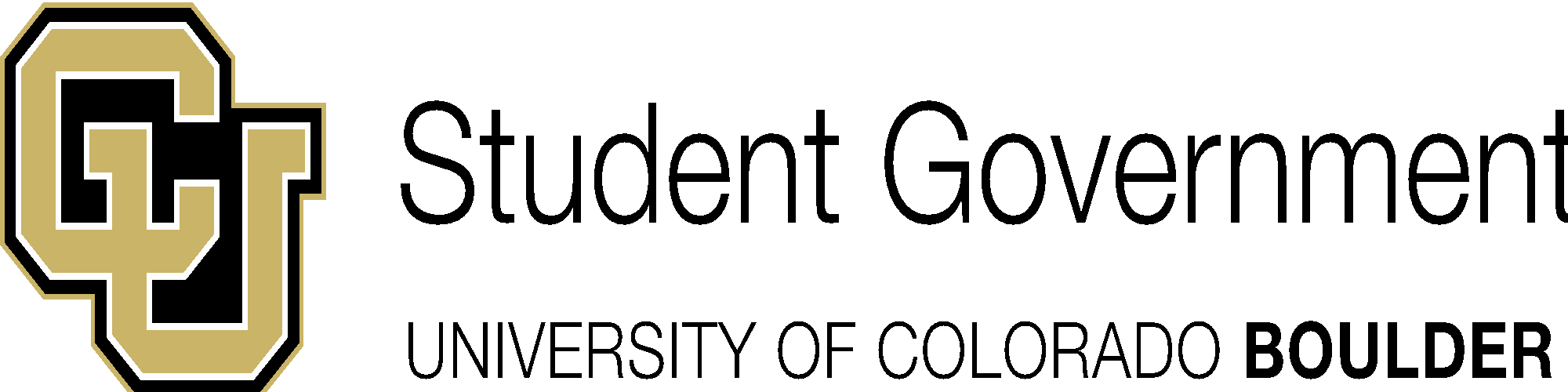 University of Colorado Student GovernmentLegislative CouncilDate: 01/16/14	           80LRC01 – Men’s Cross CountrySponsored by:         Alex Mitoma			Representative-At-Large			Brianna Majewski		Representative-At-Large			Mitchell Fenton		Representative-At-Large			Divya Reddy		  	Representative-At-Large			Colin Wichman		Representative-At-Large			David Bretl			Representative-At-Large					Antonia Bricca		Arts & Sciences Senator			Chelsea Canada		Arts & Sciences Senator			Tara Gilboa			Graduate Senator			Taylor Werges		Business Senator			Catherine Bogart		Journalism Senator			Ben Zatz			Engineering Senator			Hldani Mensah-Dzomley   	Environmental Design Senator			Anna Henderson		Education Senator			Natalie Coleman		Environmental Design Senator			Steve Marcatonio		Journalism Senator			Sarah Alcorn			Graduate Senator			Christopher Schaefbauer	President of Student Affairs						Ellie Roberts			President of Internal Affairs						Marco Dorado			President of External Affairs		   		                       Juedon Kebede                      Legislative Council President                     				Dylan Roberts			Legislative Council Vice President   		        				Authored by:  Alex Mitoma			          Representative-At-Large

A resolution to recognize the Men’s Cross Country team for claiming the 2013 NCAA Division I Cross Country ChampionshipResolution HistoryOn November 23,, 2013, the #3 ranked University of Colorado Men’s Cross Country team claimed the 2013 NCAA Division I Cross Country team title at the La Vern Gibson Championship Cross Country Course. The victory marks the fourth men’s cross country national championship and sixth overall cross country title for the university, the 26th in school history and the 460th in Pac-12 history.At the 2013 National Championship, the Buffs faced a contentious field that included the top-ranked Northern Arizona, the champion at the 2013 Mountain Region Championships, and former national champion Oklahoma State. They were also faced with biting 20-mph winds and below-freezing temperatures on the mud-ridden Lavern Gibson Cross Country Course.CU placed four of its scorers in the top-40, earning each of them All-American honors, which was the most by any institution this season. True freshman Ben Saarel led the Buffs with an 8th place finish, becoming the first true freshman Buff since 2002 to earn All-American status, followed by Morgan Pearson (17th), Blake Thoreaux (23rd), Pierce Murphy (39th), Ammar Moussa (95th), Zach Perrin (107th), and Connor Winter (177th). The Buffs led a remarkable season in 2013 with four season wins, including the Rocky Mountain Shootout, NCAA Pre-Nationals, and their third straight Pac-12 Conference meet. On the basis of these remarkable accomplishments, head coach Mark Wetmore was named the 2013 U.S. Track & Field and Cross Country Coaches Association Bill Dellinger National Men’s Coach of the Year for the second time in his career (2006), having also won the National Women’s Coach of the Year award twice (2000, 2004). Coach Wetmore has now led his men’s and women’s teams to six NCAA team titles.Beyond their momentous athletic accomplishments this season, the student-athletes and coaches of Men’s Cross Country team have served as outstanding representatives for the University of Colorado Boulder, demonstrating poise, resilience, and dedication to excellence every step of the way.Resolution SummaryBecause of the Men’s Cross Country team’s accomplishments this season, we believe that they should be publicly recognized for their contributions to and representation of the University of Colorado Boulder. This resolution serves to thank them for their efforts this season and for the prestige and recognition they have brought to our school.Whereas, the Men’s Cross Country team won the 2013 NCAA Division I Cross Country Championship;Whereas, four members of the Men’s Cross Country team earned All-American honors, the most of any team in 2013;Whereas, head coach Mark Wetmore was named the 2013 U.S. Track & Field and Cross Country Coaches Association Bill Dellinger National Men’s Coach of the Year;THEREFORE BE IT RESOLVED by the University of Colorado Student Government that:Section 1: The students of the University of Colorado Boulder recognize and honor the Men’s Cross Country team for claiming the 2013 NCAA Cross Country team title.Section 2: The students of the University of Colorado Boulder thank the student-athletes, coaches, and CU Athletic Department staff for their dedication to outstanding representation of the university.Section 3: The students of the University of Colorado Boulder wish the Men’s Cross Country team continued success on the national stage. Section 4: Upon passage, this resolution will be distributed to the men’s cross-country team, student body, Inter-Campus Student Forum, the Athletic Department, CU Boulder administration, and media. Vote Count01/16/2014				Passed special order			Acclamation____________________________ 			______________________________Chris Schaefbauer					Juedon KebedePresident of Student Affairs				Legislative Council President____________________________			______________________________Ellie Roberts						Marco DoradoPresident of Internal Affairs				President of External Affairs